台北E大取得志工基礎教育訓練學習證明流程至台北E大首頁(https://elearning.taipei/mpage/)點選加入(網路市民)會員，註冊成為網路市民會員。至台北E大首頁(https://elearning.taipei/mpage)登入會員，點選選課中心，輸入”志工”進行課程搜尋。點選[志願服務]志工基礎教育訓練(8小時版)上課去。累計超過閱讀時間360分鐘以上(可隨時離開，再回來上課，系統會自動分段累計上課時數，並從上次離開之處，再開始接續上課)，即可點選正式測驗。測驗為10題單、複選及是非題，測驗成績超過70分即合格，即可儲存、列印證明檔案。恭喜完成志工基礎教育訓練課程。PS：志工基礎教育訓練課程如下。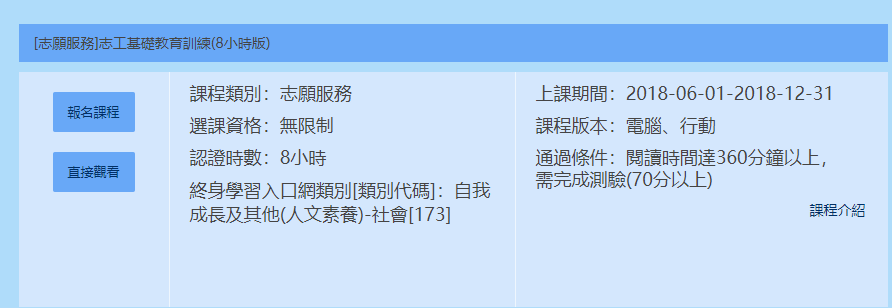 上課課程詳細資料與完訓後列印證明如下。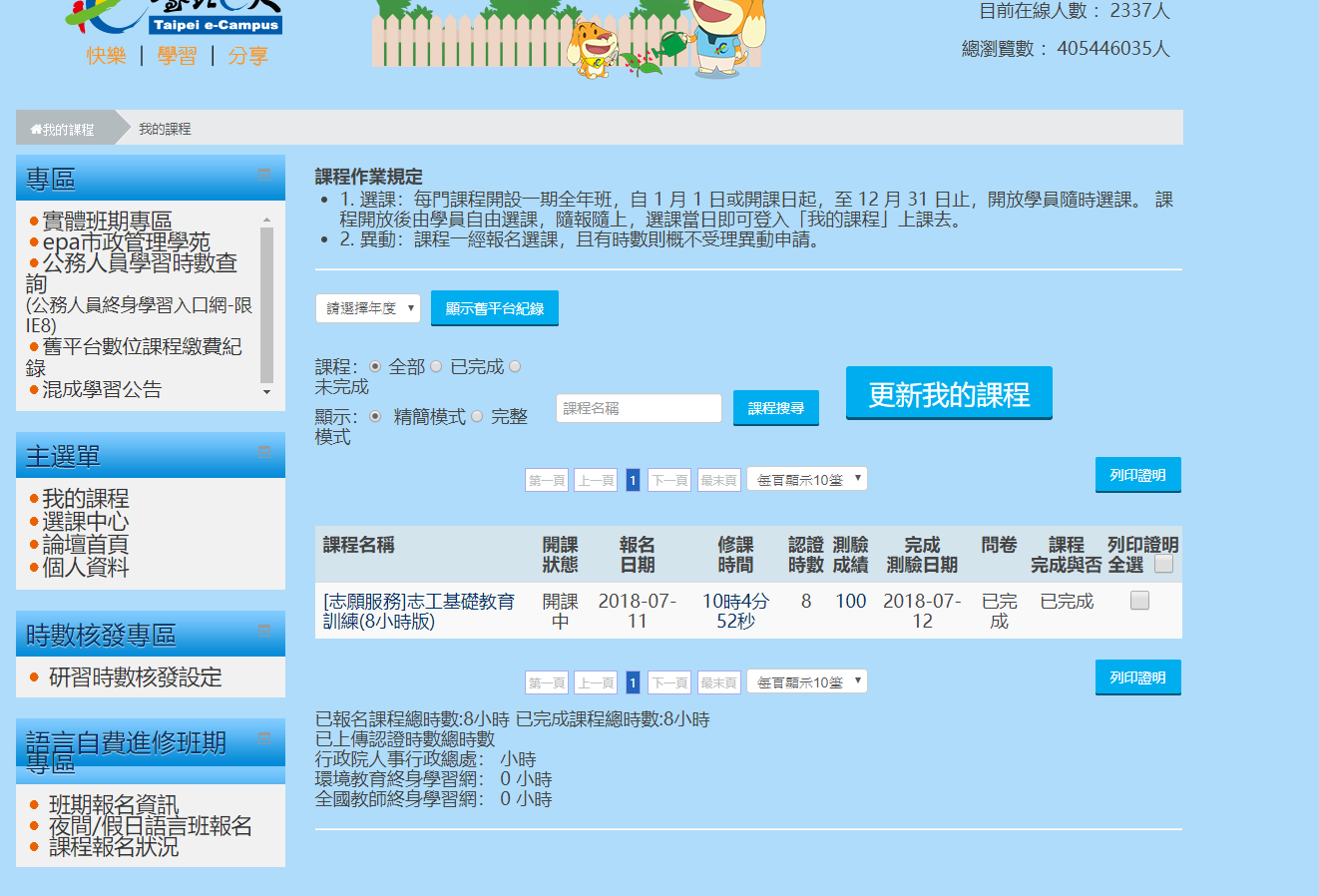 學習證明如下圖：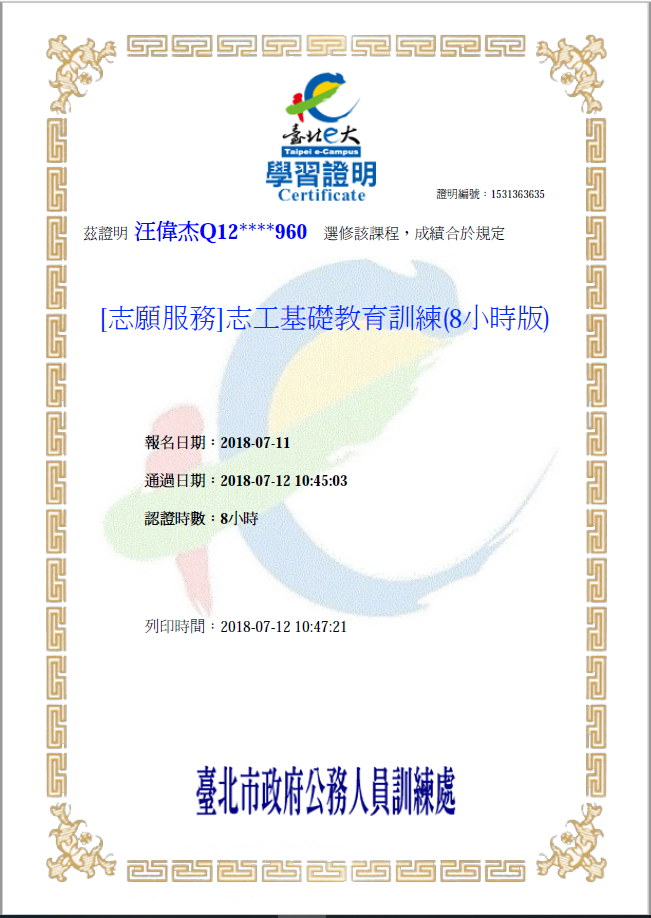 